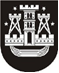 KLAIPĖDOS MIESTO SAVIVALDYBĖS TARYBASPRENDIMASDĖL klaipėdos miesto savivaldybės tarybos 2020 m. VASARIO 27 d. sprendimo Nr. T2-28 „DĖL KLAIPĖDOS MIESTO SAVIVALDYBĖS BENDROJO UGDYMO MOKYKLoms priskirtų APTARNAVIMO TERITORIJŲ nustatymo“ pakeitimo2021 m. vasario 25 d. Nr. T2-37KlaipėdaVadovaudamasi Lietuvos Respublikos vietos savivaldos įstatymo 18 straipsnio 1 dalimi, Klaipėdos miesto savivaldybės taryba nusprendžia:Pakeisti Klaipėdos miesto savivaldybės tarybos 2020 m. vasario 27 d. sprendimo Nr. T2-28 „Dėl Klaipėdos miesto savivaldybės bendrojo ugdymo mokykloms priskirtų aptarnavimo teritorijų nustatymo“ priedą „Klaipėdos miesto savivaldybės bendrojo ugdymo mokykloms priskirtos aptarnavimo teritorijos“:1.1. pakeisti 16 punktą ir jį išdėstyti taip: 1.2. pakeisti 28 punktą ir jį išdėstyti taip: 1.3. pakeisti 31 punktą ir jį išdėstyti taip: 2. Skelbti šį sprendimą Teisės aktų registre ir Klaipėdos miesto savivaldybės interneto svetainėje.”16.Klaipėdos „Saulėtekio“progimnazija 1–8 klasės (bendrosios)Aguonų g., Artojo g., Audėjų g., Aukštaičių g., Baltikalnio g., Bangų g., Barškių g., Bastionų g., Bičiulių g., Butsargių g., Dzūkų g., Dienovidžio g., Gindulių g., Gluosnių g., Gluosnių skg., Graumenės g., Grįžgatvio g., Jaunystės g., Joniškės g., Jotvingių g., Kapsų g., Karališkių g., Kauno g. (nelyginiai Nr. 29–49), Klausmylių g., Klemiškės g., Kražių g., Kūlių vartų g., Labguvos g., Lankiškių g., Laukų g., Medikių g., Mokyklos g., Naktigonės g., Obelų g., Pilupėnų g., Peleikių g., Ragainės g., Raganių 1-oji–4-oji g., Rasos g., Renetų g., Ryto g., Rūko g., Sandėlių g., Saulės g., Saulėlydžio g., Saulėtekio g., Skerdyklos g., Slyvų g., Spindulio g., Šilutės pl. (nelyginiai Nr. 1–33 ir lyginiai Nr. 2–28), Šienpjovių g., Technikos g., Telšių g., Tylos g., Tolminkiemio g., Trinyčių g., Urbikių g., Užlaukio g., Varnių g., Verpėjų g., Vėluvos g., Vyšnių g., zanavykų g., Mažoji Zanavykų g., Žemaičių g.“;28.Klaipėdos Baltijos gimnazija I–II klasės (bendrosios, pavienės universitetinės inžinerinio ugdymo klasės)Agluonos g., Aguonų g., Alyvų g., Artojo g., Audėjų g., Aukštaičių g., baltijos pr., Balandžių g., Barškių g., Bičiulių g., Bijūnų g., Birutės g., Darželio g., debreceno g. (lyginiai Nr. 2–96), Deimės g., Dienovidžio g., Dubysos g., Dzūkų g., Gegučių g., Gerdaujos g., Gėlių g., Gilijos g., Gindulių g., Giraitės g., Graumenės g., Griežupės g., Jaunystės g., Joniškės g., Jotvingių g., Jurginų g., Jūreivių g., Kalnupės g., Kapsų g., Karališkių g., Kauno g., Klausmylių g., Klemiškės g., Kombinato g., Paryžiaus Komunos g., Kražių g., Kuosų g., Labguvos g., Lakštučių g., Lankiškių g., Laukų g., Lelijų g., Mechanizacijos g., Medikių g., Medvėgalio g., Merkio g., Minijos g., Mituvos g., Mokyklos g., Naglio g., Naikupės g. (nelyginiai Nr. 1–31), Naktigonės g., nemuno g. (Nr. 1–121), Nidos g., Obelų g., Pilupėnų g., Peleikių g., Poilsio g., Priegliaus g., Ragainės g., Raganių 1-oji–4-oji g., Rambyno g., Rasos g., Raudonės g., Renetų g., Ryto g., Ryšininkų g., Rumpiškės g., Rūko g., Rūtų g., Sandėlių g., Saulės g., Saulėlydžio g., Saulėtekio g., Sausio 15-osios g. (lyginiai Nr. 2–26), Skinijos g., Slyvų g., Spindulio g., Strėvos g., Sulupės g., Šatrijos g., Šermukšnių g., Šienpjovių g., Šilutės pl. (nelyginiai Nr. 1–55 ir lyginiai Nr. 2–44), Šturmanų g., Taikos pr. (Nr. 16–75 ir nelyginiai Nr. 77–89), Technikos g., Tekintojų g., Telšių g., Tilžės g., Tylos g., Tolminkiemio g., Trinyčių g., Tulpių g., Urbikių g., Užlaukio g., Varnėnų g., Varnių g., Verpėjų g., Vėluvos g., Vyšnių g., zanavykų g., Mažoji Zanavykų g., Žalgirio g., Žemaičių g., Žuvėdrų tako g., Žvelsos g. Pastaba. Kai norinčiųjų mokytis netradicinio ugdymo klasėse yra daugiau nei laisvų vietų, gali būti vykdomas motyvacijos vertinimas, pasibaigus pagrindiniam priėmimui.“„28.Klaipėdos Baltijos gimnazija Pavienės universitetinės inžinerinio ugdymo klasėsVisa savivaldybės teritorija.Pastaba. Prieš pagrindinį priėmimą gali būti vykdomas motyvacijos vertinimas.;31.Klaipėdos „Vėtrungės“ gimnazija I–II klasės (bendrosios, pavienės ekologijos ir aplinkos technologijų ugdymo elementų)Debreceno g. (nelyginiai Nr. 1–61), gedminų g., Mainų g., Naikupės g. (lyginiai Nr. 2–58), Naujakiemio g., Nemuno g. (Nr. 131–141), Statybininkų pr. (lyginiai Nr. 2–86), Svajonės g., Šiaulių g., Šilutės pl. (lyginiai Nr. 46–64 ir nelyginiai Nr. 83–91), taikos pr. (lyginiai Nr. 76–80 ir nelyginiai Nr. 95–113).Pastaba. Kai norinčiųjų mokytis netradicinio ugdymo klasėse yra daugiau nei laisvų vietų, gali būti vykdomas motyvacijos vertinimas, pasibaigus pagrindiniam priėmimui.“”31.Klaipėdos „Vėtrungės“ gimnazija Pavienės ekologijos ir aplinkos technologijų ugdymo elementų klasėsVisa savivaldybės teritorija. Pastaba. Prieš pagrindinį priėmimą gali būti vykdomas motyvacijos vertinimas..Savivaldybės merasVytautas Grubliauskas